Supplementary InformationInteraction effect of serum serotonin level and age on the 12-week pharmacotherapeutic response in patients with depressive disordersWonsuk Choia, Ju-Wan Kimb, Hee-Ju Kangb, Hee Kyung Kima, Ho-Cheol Kanga, Ju-Yeon Leeb, Sung-Wan Kimb, Robert Stewartc,d, and Jae-Min KimbaDepartment of Internal Medicine, Chonnam National University Hwasun Hospital, Chonnam National University Medical School, Hwasun, Korea, bDepartment of Psychiatry, Chonnam National University Medical School, Gwangju, Korea, c King’s College London, Institute of Psychiatry, Psychology and Neuroscience, London, UK, d South London and Maudsley NHS Foundation Trust, London, UKaIndependent two sample t-test or χ2 test, as appropriate.aIndependent two sample t-test or χ2 test, as appropriate.aAdjusted for education, living alone, religious observance, monthly income, melancholic feature, atypical feature, age at onset, duration of illness, recurrent depression, number of depressive episodes, family history of depression, history of suicide attempt, number of physical disorders, HADS-A, and SOFAS.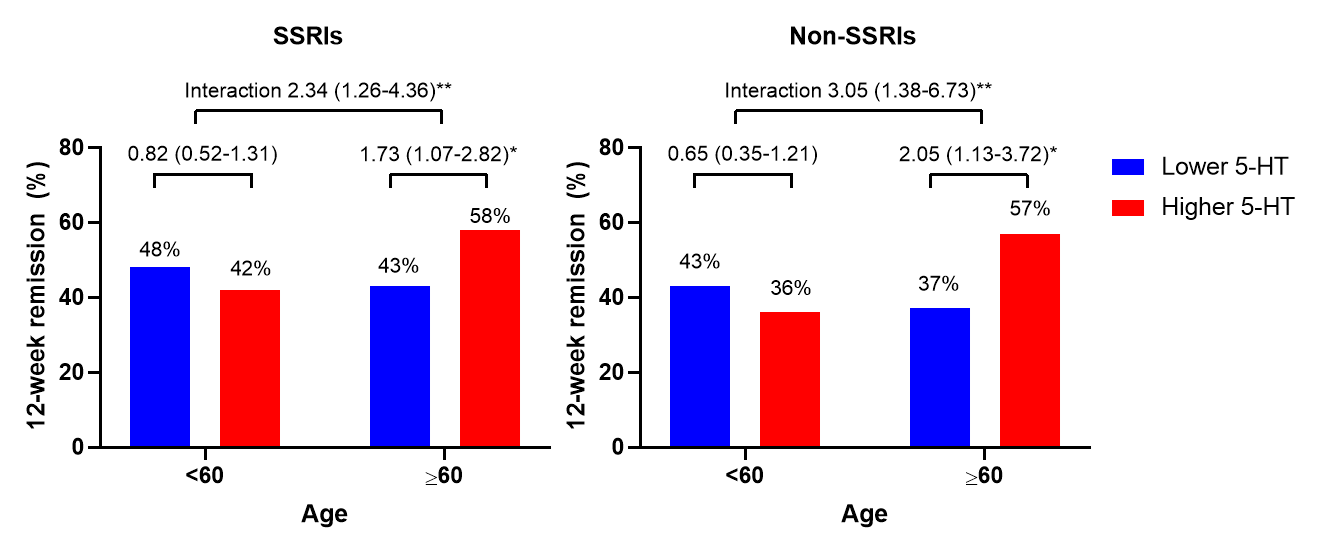 Supplementary Figure 1. The 12-week remission rates according to baseline serum 5-HT level and age based on initial antidepressant type. Data are presented as odds ratios (95% confidence intervals) adjusted for educational level, living alone, religious observance, monthly income, melancholic features, atypical features, age at onset, duration of illness, recurrent depression, number of depressive episodes, family history of depression, history of suicide attempt, number of physical disorders, HADS-A score, and SOFAS score evaluated at baseline. *P < 0.05; **P < 0.01.Supplementary Table 1.Baseline characteristics based on age in patients with depressive disordersSupplementary Table 1.Baseline characteristics based on age in patients with depressive disordersSupplementary Table 1.Baseline characteristics based on age in patients with depressive disordersSupplementary Table 1.Baseline characteristics based on age in patients with depressive disordersSupplementary Table 1.Baseline characteristics based on age in patients with depressive disordersSupplementary Table 1.Baseline characteristics based on age in patients with depressive disordersSupplementary Table 1.Baseline characteristics based on age in patients with depressive disordersSupplementary Table 1.Baseline characteristics based on age in patients with depressive disordersUp to 12-week treatment (N = 1086)Up to 12-week treatment (N = 1086)Up to 12-week treatment (N = 1086)Up to 12-week treatment (N = 1086)Up to 12-week treatment (N = 1086)<60 years (N = 567)<60 years (N = 567)≥60 years (N = 519)Statistical coefficientsaP-valueGender, N (%) female385 (67.9)385 (67.9)360 (69.4)χ2 = 0.269P = 0.604Education, mean (SD) years11.5 (3.7)11.5 (3.7)6.5 (4.5)t = 19.548P < 0.001Marital status, N (%) unmarried179 (31.6)179 (31.6)147 (28.3)χ2 = 1.359P = 0.244Living alone, N (%)61 (10.8)61 (10.8)106 (20.4)χ2 = 19.454P < 0.001Religious observance, N (%)287 (50.6)287 (50.6)320 (61.7)χ2 = 13.396P < 0.001Unemployed status, N (%)156 (30.2)156 (30.2)160 (28.1)χ2 = 0.614P = 0.433Monthly income, N (%) <2,000 USD233 (41.1)233 (41.1)415 (80.0)χ2 = 170.104P < 0.001Body mass index, mean (SD) kg/m223.1 (3.4)23.1 (3.4)23.4 (3.0)t = -1.643P = 0.101Major depressive disorder, N (%)481 (84.8)481 (84.8)444 (85.5)χ2 = 0.110P = 0.740Melancholic feature, N (%)71 (12.5)71 (12.5)91 (17.5)χ2 = 5.362P = 0.021Atypical feature, N (%)56 (9.9)56 (9.9)13 (2.5)χ2 = 24.748P < 0.001Age at onset, mean (SD) years41.6 (13.0)41.6 (13.0)63.1 (12.5)t = -27.804P < 0.001Duration of illness, mean (SD) years4.3 (7.1)4.3 (7.1)5.9 (10.7)t = -2.815P = 0.005Recurrent depression, N (%)318 (56.1)318 (56.1)252 (48.6)χ2 = 6.161P = 0.013Number of depressive episodes, mean (SD)1.2 (1.6)1.2 (1.6)0.9 (1.3)t = 3.053P = 0.002Duration of present episode, mean (SD) months7.4 (10.2)7.4 (10.2)7.4 (10.6)t = -0.133P = 0.894Family history of depression, N (%)100 (17.6)100 (17.6)58 (11.2)χ2 = 9.100P = 0.003History of suicide attempt, N (%)76 (13.4)76 (13.4)19 (3.7)χ2 = 32.233P < 0.001Number of physical disorders, mean (SD)1.2 (1.2)1.2 (1.2)2.1 (1.3)t = -11.302P < 0.001Hamilton Depression Rating Scale20.8 (4.2)20.8 (4.2)20.7 (4.1)t = 0.201P = 0.841Hospital Anxiety & Depression Scale-anxiety subscale12.4 (4.2)12.4 (4.2)11.2 (3.8)t = 4.767P < 0.001EuroQol-5D8.9 (1.5)8.9 (1.5)9.0 (1.6)t = -1.431P = 0.153Social and Occupational Functional Assessment Scale55.5 (7.3)55.5 (7.3)56.4 (7.6)t = -1.892P = 0.059Supplementary Table 2.Baseline characteristics based on initial antidepressant type in patients with depressive disordersSupplementary Table 2.Baseline characteristics based on initial antidepressant type in patients with depressive disordersSupplementary Table 2.Baseline characteristics based on initial antidepressant type in patients with depressive disordersSupplementary Table 2.Baseline characteristics based on initial antidepressant type in patients with depressive disordersSupplementary Table 2.Baseline characteristics based on initial antidepressant type in patients with depressive disordersSupplementary Table 2.Baseline characteristics based on initial antidepressant type in patients with depressive disordersSupplementary Table 2.Baseline characteristics based on initial antidepressant type in patients with depressive disordersSupplementary Table 2.Baseline characteristics based on initial antidepressant type in patients with depressive disordersUp to 12-week treatment (N = 1086)Up to 12-week treatment (N = 1086)Up to 12-week treatment (N = 1086)Up to 12-week treatment (N = 1086)Up to 12-week treatment (N = 1086)SSRIs (N = 672)SSRIs (N = 672)Non-SSRIs (N = 414)Statistical coefficientsaP-valueAge, mean (SD) years56.1 (15.4)56.1 (15.4)58.3 (14.0)t = -2.386P = 0.017Gender, N (%) female450 (67.0)450 (67.0)295 (71.3)χ2 = 2.191P = 0.139Education, mean (SD) years9.2 (4.8)9.2 (4.8)8.9 (4.8)t = 1.232P = 0.218Marital status, N (%) unmarried210 (31.3)210 (31.3)116 (28.0)χ2 = 1.273P = 0.259Living alone, N (%)100 (14.9)100 (14.9)67 (16.2)χ2 = 0.334P = 0.563Religious observance, N (%)370 (55.1)370 (55.1)237 (57.2)χ2 = 0.497P = 0.481Unemployed status, N (%)187 (27.8)187 (27.8)129 (31.2)χ2 = 1.379P = 0.240Monthly income, N (%) <2,000 USD392 (58.3)392 (58.3)256 (61.8)χ2 = 1.306P = 0.253Body mass index, mean (SD) kg/m223.2 (3.1)23.2 (3.1)23.3 (3.4)t = -0.427P = 0.669Major depressive disorder, N (%)564 (83.9)564 (83.9)361 (87.2)χ2 = 2.169P = 0.141Melancholic feature, N (%)96 (14.3)96 (14.3)66 (15.9)χ2 = 0.554P = 0.457Atypical feature, N (%)44 (6.5)44 (6.5)25 (6.0)χ2 = 0.112P = 0.738Age at onset, mean (SD) years1.5 (0.5)1.5 (0.5)1.5 (0.5)t = 0.036P = 0.971Duration of illness, mean (SD) years4.8 (8.9)4.8 (8.9)5.6 (9.2)t = -1.435P = 0.152Recurrent depression, N (%)345 (51.3)345 (51.3)225 (54.3)χ2 = 0.930P = 0.335Number of depressive episodes, mean (SD)1.0 (1.4)1.0 (1.4)1.2 (1.6)t = -1.600P = 0.110Duration of present episode, mean (SD) months7.0 (9.8)7.0 (9.8)8.0 (11.4)t = -1.433P = 0.152Family history of depression, N (%)98 (14.6)98 (14.6)60 (14.5)χ2 = 0.002P = 0.967History of suicide attempt, N (%)65 (9.7)65 (9.7)30 (7.2)χ2 = 1.889P = 0.169Number of physical disorders, mean (SD)1.5 (0.5)1.5 (0.5)1.5 (0.5)t = -0.083P = 0.933Hamilton Depression Rating Scale20.4 (4.0)20.4 (4.0)21.3 (4.4)t = -3.512P < 0.001Hospital Anxiety & Depression Scale-anxiety subscale12.0 (4.2)12.0 (4.2)11.6 (3.8)t = 1.602P = 0.110EuroQol-5D8.9 (1.5)8.9 (1.5)9.0 (1.5)t = -1.994P = 0.046Social and Occupational Functional Assessment Scale56.7 (7.1)56.7 (7.1)54.7 (7.8)t = 4.465P < 0.001Supplementary Table 3Individual effects of baseline serum 5-HT level and age on 12-week remission based on type of initial antidepressantSupplementary Table 3Individual effects of baseline serum 5-HT level and age on 12-week remission based on type of initial antidepressantSupplementary Table 3Individual effects of baseline serum 5-HT level and age on 12-week remission based on type of initial antidepressantSupplementary Table 3Individual effects of baseline serum 5-HT level and age on 12-week remission based on type of initial antidepressantSupplementary Table 3Individual effects of baseline serum 5-HT level and age on 12-week remission based on type of initial antidepressantSupplementary Table 3Individual effects of baseline serum 5-HT level and age on 12-week remission based on type of initial antidepressantSupplementary Table 3Individual effects of baseline serum 5-HT level and age on 12-week remission based on type of initial antidepressantSupplementary Table 3Individual effects of baseline serum 5-HT level and age on 12-week remission based on type of initial antidepressantExposureGroup12-week remission12-week remission12-week remission12-week remission12-week remission12-week remissionSSRIs (N = 672)SSRIs (N = 672)SSRIs (N = 672)Non-SSRIs (N = 414)Non-SSRIs (N = 414)Non-SSRIs (N = 414)No. (%) presenceOR (95% CI)OR (95% CI)No. (%) presenceOR (95% CI)OR (95% CI)UnadjustedAdjustedaUnadjustedAdjustedaSerum 5-HTLower149 (45.4)1.001.0085 (39.5)1.001.00Higher166 (48.3)1.12 (0.83-1.52)1.14 (0.83-1.58)90 (45.2)1.26 (0.85-1.87)1.15 (0.76-1.74)Age<60162 (44.8)1.001.0080 (39.0)1.001.00≥60153 (49.4)1.20 (0.89-1.63)1.00 (0.60-1.66)95 (45.5)1.30 (0.88-1.93)0.86 (0.43-1.70)